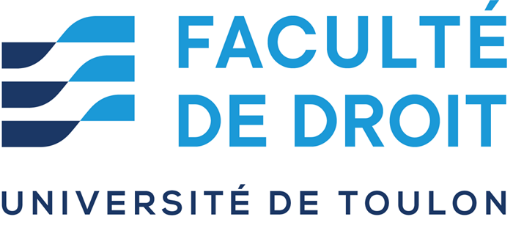 FICHE PEDAGOGIQUE		LICENCE DROIT 1ère année TremplinTOULON 2023 / 2024Date :                                                            La fiche est à compléter, à enregistrer sur votre ordinateur en nommant le fichier avec votre nom de famille et à renvoyer par mail à l’adresse suivante au plus tard le 15 septembre 2023 : scoldroit.l1@univ-tln.fr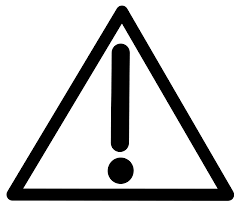 Faculté de Droit – 35 avenue Alphonse Daudet – 83056 Toulon CedexTél : 04 94 46 75 00  - Email : scolarite.droit@univ-tln.fr  - Site de l’Université : www.univ-tln.fr Nom :       Prénom :                                    N° Etudiant :        Tél :  Email :  Semestre 1Semestre 2Pour info : 2 matières CM + TD obligatoires UE 1 :         Droit constitutionnel général CM+TD         Droit des personnes CM+TDPour info : 2 matières CM + TD obligatoires UE 5 :         Droit constitutionnel de la V république CM+TD         Droit de la famille CM+TDUE 2 :Pour info : 1 matière obligatoire           Introduction au droit Choisir 1 matière          Anglais          Espagnol          ItalienUE 6 :Pour info : 1 matière obligatoire           Relations internationales Choisir 1 matière          Anglais          Espagnol          ItalienPour info : 4 matières obligatoires UE 3 :         Maîtrise de l’écrit         Projet professionnel de l’étudiant         Initiation à la recherche documentaire         Initiation aux NTICPour info : 1 matière obligatoire UE 7 :         Projet professionnel de l’étudiantPour info : 5 matières obligatoires UE 4 :         TD Supplémentaire Droit Constitutionnel         TD Supplémentaire Droit des Personnes         Méthodologie juridique (Droit Public)         Méthodologie juridique (Droit Privé)        Culture généralePour info : 5 matières obligatoires UE 8 :         TD Supplémentaire Droit Constitutionnel V république         TD Supplémentaire Droit de la famille         Méthodologie juridique (Droit Public)         Méthodologie juridique (Droit Privé)        Culture générale